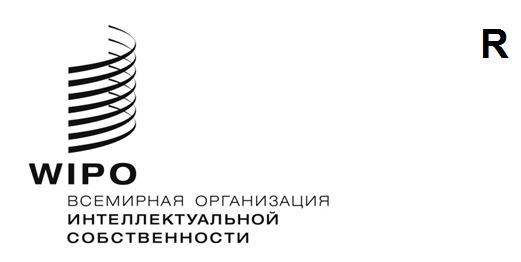 CDIP/30/5ОРИГИНАЛ: АНГЛИЙСКИЙДАТА: 20 февраля 2023 годаКомитет по развитию и интеллектуальной собственности (КРИС)Тридцатая сессияЖенева, 24–28 апреля 2023 годаОТЧЕТ О ЗАВЕРШЕНИИ ПРОЕКТА «ИНТЕЛЛЕКТУАЛЬНАЯ СОБСТВЕННОСТЬ И ГАСТРОНОМИЧЕСКИЙ ТУРИЗМ В ПЕРУ И ДРУГИХ РАЗВИВАЮЩИХСЯ СТРАНАХ: СОДЕЙСТВИЕ РАЗВИТИЮ ГАСТРОНОМИЧЕСКОГО ТУРИЗМА С ПОМОЩЬЮ ИНТЕЛЛЕКТУАЛЬНОЙ СОБСТВЕННОСТИ»Документ подготовлен Секретариатом	В приложении к настоящему документу содержится Отчет о завершении проекта Повестки дня в области развития (ПДР) «Интеллектуальная собственность и гастрономический туризм в Перу и других развивающихся странах: содействие развитию гастрономического туризма с помощью интеллектуальной собственности». Отчет охватывает весь период реализации проекта с мая 2019 по декабрь 2022 года. 	КРИС предлагается принять к сведению информацию, содержащуюся в приложении к настоящему документу.[Приложение следует]САМООЦЕНКА ПРОЕКТАУказатель обозначений «сигнальной системы» (СС)[Конец приложения и документа]РЕЗЮМЕ ПРОЕКТАРЕЗЮМЕ ПРОЕКТАКод проектаDA_1_10_12_01НазваниеИнтеллектуальная собственность и гастрономический туризм в Перу и других развивающихся странах: содействие развитию гастрономического туризма с помощью интеллектуальной собственностиРекомендация Повестки дня в области развитияРекомендация 1. Техническая помощь ВОИС, среди прочего, должна быть ориентирована на развитие, обусловлена потребностями и быть прозрачной с учетом приоритетов и конкретных потребностей развивающихся стран, в особенности НРС, а также различных уровней развития государств-членов, при этом деятельность должна включать сроки для завершения. В этом смысле разработка программ технической помощи, механизмы их осуществления и оценки их результативности должны учитывать специфику каждой страны.Рекомендация 10. Оказывать помощь государствам-членам в развитии и совершенствовании национального институционального потенциала в области интеллектуальной собственности путем дальнейшего развития инфраструктуры и других компонентов с целью повышения эффективности национальных учреждений ИС и установления справедливого равновесия между охраной ИС и интересами общества. Эта техническая помощь должна также распространяться на субрегиональные и региональные организации, занимающиеся вопросами интеллектуальной собственности.Рекомендация 12. Активней включать соображения развития в основную деятельность и обсуждения в рамках ВОИС и в контексте оказания технической помощи в соответствии с ее мандатом.Бюджет проектаОбщий бюджет: 540 500 шв. франков, из которых 353 000 шв. франков составляют расходы, не связанные с персоналом, а 187 500 шв. франков – расходы на персонал (50% – категории С2).Продолжительность проекта42 месяца. Первоначально проект был утвержден на срок 36 месяцев. На своей 26-й сессии, состоявшейся в июле 2021 года, КРИС утвердил продление проекта на 18 месяцев.Ключевые сектора/подразделения ВОИС, участвующие в реализации проектаСектор, реализующий проект: Сектор брендов и образцов Другие сектора, участвующие в реализации: Сектор регионального и национального развитияКраткое описание проектаЦелью настоящего проекта является повышение осведомленности о правах интеллектуальной собственности (ИС) в сфере кулинарных традиций (потребления пищевых продуктов и напитков) на предмет использования в секторе туризма Перу и трех других выбранных развивающихся стран, а именно Камеруна, Малайзии и Марокко. Более конкретно цели проекта можно сформулировать следующим образом:(a)	обеспечение выявления, развития и устойчивого использования кулинарных традиций в четырех выбранных странах;(b)	укрепление возможностей субъектов экономической деятельности, связанных с сектором гастрономического туризма, а также органов власти государств, включая ведомства ИС, по использованию инструментов и стратегий ИС и извлечению выгоды из такого использования; и(c) повышение осведомленности о преимуществах, которые может принести использование ИС гастрономическому туризму.С этой целью проект предусматривает два результата (обзорное исследование и анализ ИС) и три мероприятия (круглый стол, национальный семинар и международный семинар), в которых примут участие основные заинтересованные стороны из государственного и частного сектора, работающие в сфере туризма, гастрономии и ИС.Руководитель проектаГ-жа Мари Поль Ризо, глава Секции консультационных услуг по вопросам политики и права Департамента товарных знаков, промышленных образцов и географических указанийСвязи с ожидаемыми результатами по Программе и бюджетуПрограмма и бюджет на 2018–2019 и 2020–2021 годы:Ожидаемый результат III.1: национальные стратегии и планы в области инноваций и ИС, согласующиеся с целями национального развития. Ожидаемый результат III.2: улучшенный потенциал людских ресурсов, способных выполнять широкий спектр требований в отношении эффективного использования ИС в целях развития в развивающихся странах, НРС и странах с переходной экономикой.Программа и бюджет на 2022–2023 годы:ОР 4.1. Повышение эффективности использования ИС для содействия росту и развитию всех государств-членов и их соответствующих регионов и субрегионов, в том числе посредством интеграции в основную деятельность рекомендаций Повестки дня в области развития.ОР 4.2. Углубление знаний и развитие навыков в области ИС во всех государствах-членах.ОР 4.3. Увеличение числа новаторов, творческих деятелей, МСП, университетов, исследовательских учреждений и сообществ, успешно использующих ИС.Обзор хода реализации проектаПеруСостав группы и проектный план на страновом уровне. В мае 2019 года Перу выбрала местного координатора проекта, которым является представитель Национального института защиты конкуренции и охраны интеллектуальной собственности (INDECOPI). В том же месяце в координации с INDECOPI был подготовлен проектный план на страновом уровне, в котором описываются цели проекта, ресурсы и стратегия его реализации, а также предварительные планы на уровне страны. Проектный план на страновом уровне для Перу был одобрен INDECOPI в мае 2019 года. Определение заинтересованных сторон. В четвертом квартале 2019 года INDECOPI провел работу по определению профильных заинтересованных сторон из индустрии гастрономического туризма, в том числе установил потребности и интересы заинтересованных сторон с помощью вопросников и семинаров.Обзорное исследование. В июле 2019 года был назначен консультант для подготовки обзорного исследования с целью выявления основных кулинарных традиций. Обзорное исследование было завершено в марте 2020 года. В него вошли комментарии, сделанные на круглом столе. Обзорное исследование было преимущественно посвящено 12 типичным блюдам. Результаты обзорного исследования были представлены на 25-й сессии КРИС, которая состоялась в ноябре 2020 года. С обзорным исследованием можно ознакомиться на сайте www.wipo.int/export/sites/www/ip-development/en/docs/scoping-study-peru.pdfКруглый стол. В марте 2020 года в Лиме был проведен круглый стол с участием основных заинтересованных сторон в сфере туризма, гастрономии и интеллектуальной собственности в Перу. Для анализа ИС были рекомендованы шесть фирменных блюд. Анализ ИС. В апреле 2020 года был назначен консультант для подготовки анализа ИС. В марте 2022 года был завершен анализ ИС, ознакомиться с которым можно на сайте www.wipo.int/export/sites/www/ip-development/en/docs/IP_Analysis_Peru_en.pdfНациональный семинар. В июне 2022 года прошел национальный семинар, организованный ВОИС и INDECOPI. В семинаре приняли участие 70 человек очно и 171 человек дистанционно. Национальный семинар оказал положительное влияние на последующий ход реализации проекта. В нем приняли участие многие известные личности из сектора гастрономии, что привлекло к проекту огромное внимание общественности, а широкое освещение в прессе позволило повысить его узнаваемость.С информацией о результатах проекта в Перу можно ознакомиться на сайте https://www.wipo.int/ip-development/ru/agenda/projects/peru.html КамерунСостав группы и проектный план на страновом уровне. Местный координатор проекта по Камеруну был назначен в ноябре 2019 года. Первоначальный вариант проектного плана на страновом уровне для Камеруна был составлен в сотрудничестве с Министерством туризма и отдыха (MINTOUL) в декабре 2019 – январе 2020 года. Проектный план на страновом уровне был утвержден MINTOUL в феврале 2020 года. Определение заинтересованных сторон. MINTOUL созвало комитет, в который вошли представители различных министерств Камеруна (Comité inter-ministérielle под председательством Генерального секретаря MINTOUL). В марте 2021 года комитет провел ряд заседаний (в очном и виртуальном формате) и установил несколько категорий бенефициаров.Обзорное исследование. В апреле 2020 года был назначен консультант для подготовки обзорного исследования с целью выявления основных кулинарных традиций. В обзорном исследовании уделялось особое внимание 20 типичным блюдам. Оно было завершено в декабре 2021 года и включает комментарии, сделанные на круглом столе (см. ниже). Ознакомиться с исследованием можно на сайте www.wipo.int/export/sites/www/ip-development/en/docs/scoping-study-cameroon.pdfКруглый стол. 7 декабря 2021 года ВОИС совместно с Министерством туризма и отдыха Камеруна (MINTOUL) организовала круглый стол с заинтересованными сторонами. В круглом столе приняли участие около 100 человек. Десять фирменных блюд были рекомендованы для анализа ИС, а четыре – включены в резерв.Анализ ИС. В ноябре 2021 года был назначен консультант для подготовки анализа ИС. В июне 2022 года был завершен анализ ИС, ознакомиться с которым можно на сайте www.wipo.int/export/sites/www/ip-development/fr/agenda/docs/analyse_ip_cameroon_fr.pdfНациональный семинар. Национальный семинар, в котором приняли участие 150 человек, был организован ВОИС совместно с MINTOUL 24 июня 2022 года.Прочее. Местный координатор проекта был назначен в Камеруне не сразу. В отличие от остальных стран-участниц, назначенный местный координатор проекта был представителем не ведомства ИС, а Министерства туризма и отдыха (MINTOUL). Учитывая характер проекта и его связь с ИС, данному учреждению потребовалось некоторое время, чтобы ознакомиться с темой ИС, что было обязательным условием понимания проекта. С этой целью в декабре 2019 года проектная группа ВОИС провела презентации в рамках онлайн-семинара по ИС для сотрудников MINTOUL. С информацией о результатах проекта в Камеруне можно ознакомиться на сайте https://www.wipo.int/ip-development/ru/agenda/projects/cameroon.html МалайзияСостав группы и проектный план на страновом уровне. В июле 2019 года Малайзия назначила местного координатора проекта, которым является представитель Корпорации интеллектуальной собственности Малайзии (MyIPO). Проектный план на страновом уровне для Малайзии был подготовлен совместно с MyIPO в июле 2019 года. Проектный план на страновом уровне был утвержден MyIPO в феврале 2020 года.Определение заинтересованных сторон. В первом квартале 2020 года MyIPO определила заинтересованных сторон и бенефициаров проекта и включила их в перечень в пересмотренном проектном плане на страновом уровне. В ходе их определения проводились онлайн-встречи с представителями гастрономического и туристического сектора, центральными и местными государственными ведомствами, а также ассоциациями предпринимателей. На веб-сайте MyIPO была опубликована брошюра, где приводились пояснения по проекту, а возможным заинтересованным сторонам предлагалось заявить о себе. Дополнительные заинтересованные стороны (владельцы кафе, фуд-блогеры и ассоциации туристических гидов) были определены консультантом для обзорного исследования в ходе изучения ситуации и поездок на север Малайзии.Обзорное исследование. В мае 2020 года был назначен консультант для подготовки обзорного исследования с целью выявления основных кулинарных традиций. Обзорное исследование было завершено в ноябре 2021 года. Основное внимание в нем уделялось 15 типичным блюдам и рецептам. С обзорным исследованием можно ознакомиться на сайте www.wipo.int/export/sites/www/ip-development/en/docs/scoping-study-malaysia.pdfКруглый стол. В декабре 2021 года MyIPO организовала круглый стол с заинтересованными сторонами для обсуждения обзорного исследования. Семь фирменных блюд были рекомендованы для анализа ИС.Анализ ИС. В феврале 2022 года был назначен консультант для подготовки анализа ИС. В июне 2022 года был завершен анализ ИС, ознакомиться с которым можно на сайте www.wipo.int/export/sites/www/ip-development/en/docs/ip-analysis.pdfНациональный семинар. Национальный семинар был организован ВОИС совместно с MyIPO в июне 2022 года. В семинаре приняли участие более 30 заинтересованных сторон.С информацией о результатах проекта в Малайзии можно ознакомиться на сайте https://www.wipo.int/ip-development/ru/agenda/projects/malaysia.html МароккоСостав группы и проектный план на страновом уровне. В июне в штаб-квартире ВОИС в Женеве прошло первоначальное обсуждение с Ведомством по промышленной и коммерческой собственности Марокко (OMPIC). В июле 2019 года Марокко назначило местного координатора проекта, которым стал представитель OMPIC. Проектный план на страновом уровне для Марокко был подготовлен совместно с OMPIC в августе – сентябре 2019 года. Проектный план на страновом уровне был утвержден OMPIC в октябре 2019 года.Определение заинтересованных сторон. В первом квартале 2020 года OMPIC провело работу по определению заинтересованных сторон из индустрии гастрономического туризма, что включало распространение брошюры с пояснениями по проекту (см. инструменты распространения информации). Совещание заинтересованных сторон, которое было запланировано на март 2020 года, было отменено из-за ограничений в связи с COVID-19 и заменено консультациями онлайн. Консультант по анализу ИС также представил полный перечень заинтересованных сторон, которых следовало вовлечь в подготовку данного документа.Обзорное исследование. Консультант для проведения обзорного исследования был назначен в июле 2020 года (через девять месяцев после того, как проектный план на страновом уровне был утвержден OMPIC). Он был назначен с задержкой по двум причинам: а) трудность подбора консультанта необходимой квалификации; b) пандемия COVID-19. Обзорное исследование было завершено в ноябре 2021 года. Основное внимание в нем уделялось 13 традиционным блюдам. С обзорным исследованием можно ознакомиться на сайте www.wipo.int/export/sites/www/ip-development/en/docs/Scoping_Study_en_Morocco.pdfКруглый стол. Для обсуждения обзорного исследования OMPIC организовала круглый стол с заинтересованными сторонами. Для анализа ИС были рекомендованы шесть фирменных блюд.Анализ ИС. В декабре 2021 года был назначен консультант для подготовки анализа ИС. В июне 2022 года был завершен анализ ИС, ознакомиться с которым можно на сайте www.wipo.int/export/sites/www/ip-development/fr/agenda/docs/rapport_maroc_octobre2022_fr.pdf Национальный семинар. Национальный семинар прошел в Касабланке в сентябре 2022 года.С информацией о результатах проекта в Марокко можно ознакомиться на сайте https://www.wipo.int/ip-development/ru/agenda/projects/morocco.html Мероприятия на уровне горизонтальных связей:18 октября 2022 года координационная группа ВОИС организовала международный семинар в штаб-квартире ВОИС. На этом мероприятии присутствовали представители четырех стран-участниц (Перу, Камерун, Малайзия и Марокко) и эксперты, которые поделились опытом развертывания проектов и обсудили выводы и идеи дальнейших действий. В семинаре также приняла участие Всемирная туристская организация (ЮНВТО), чтобы обсудить со странами способы распространения информации о проекте и реализации его элементов, связанных с туризмом.В ходе 29-й сессии КРИС прошло параллельное мероприятие, на котором страны-участницы представили государствам-членам выводы по проекту. Ключевые результаты и воздействие проекта1) Сопоставление кулинарных традиций четырех стран-участниц: обзорные исследования были завершены вовремя, были изучены цепочки добавления стоимости значительного числа кулинарных традиций (12 в Перу, 20 в Камеруне, 15 в Малайзии и 13 в Марокко). Эти исследования отражали географическое, этническое и культурное разнообразие стран.2) Укрепление возможностей субъектов экономической деятельности, связанных с сектором гастрономического туризма, а также органов власти государств, включая ведомства ИС, по использованию инструментов и стратегий ИС и извлечению выгоды из такого использования:Показатель 1: количество хозяйствующих субъектов в секторе гастрономического туризма, у которых после реализации проекта появились планы использования и применения инструментов ИС для добавления стоимости своей продукции или услуг.Онлайн-опрос заинтересованных сторон, отвечать на который можно было с 6 сентября по 13 октября 2022 года, дал следующие результаты:Онлайн-опрос прошли 48 ключевых заинтересованных сторон;84% респондентов считают, что проект был полезен или очень полезен (в частности, 63% поставили ему высший балл), поскольку в нем, среди прочего: были указаны инструменты ИС и было рассказано, как можно воспользоваться инструментами и стратегиями ИС (упомянуто в ответах 56 раз);удалось улучшить общее понимание потенциала кулинарных традиций или углубить знания о кулинарных традициях страны путем их документирования и описания (упомянуто в ответах 42 раза);59% заинтересованных сторон, прошедших опрос, заявили, что начали или планируют начать использовать инструменты ИС для добавления стоимости своей продукции или услуг.Опросы удовлетворенности по итогам круглых столов, организованных отдельными странами-участницами, дали следующие результаты:Перу:100% респондентов считают, что после круглого стола их уровень знания и понимания целей проекта повысился. 33% респондентов заявили, что после круглого стола в большей степени готовы участвовать в проекте (у оставшихся 67% уровень готовности не изменился).87% респондентов оценили обсуждение в ходе круглого стола как полезное или очень полезное (т.е. поставили в этой категории балл 4 или выше).Камерун:92,5% респондентов считают, что после круглого стола их уровень знания и понимания целей проекта повысился. 51% респондентов заявили, что после круглого стола в большей степени готовы участвовать в проекте, чем ожидали ранее.84% респондентов оценили обсуждение в ходе круглого стола как полезное или очень полезное (т.е. поставили в этой категории балл 4 или выше).(Неприменимо для Малайзии и Марокко, так как по этим странам отсутствуют данные проведенных опросов для извлечения выводов.) Показатель 2: количество и значимость мероприятий по укреплению потенциала, организованных национальными учреждениями, в том числе ведомствами ИС, с целью оказания консультативных услуг по вопросам использования инструментов ИС в секторе гастрономического туризма.Общее число участников четырех круглых столов и четырех национальных семинаров, организованных национальными органами власти, показало готовность заинтересованных сторон участвовать в различных обсуждениях по данному проекту.Перу:В круглом столе приняли участие 35 человек (в гибридном режиме). До официального мероприятия было проведено предварительное совещание, чтобы получить больше комментариев и информации.В национальном семинаре приняли участие более 200 человек (70 очно и 171 дистанционно). Камерун:В круглом столе приняли участие 100 человек. В национальном семинаре приняли участие 150 человек. Малайзия:В круглом столе принял участие 21 человек. В национальном семинаре приняли участие 30 заинтересованных сторон. Марокко:В круглом столе приняли участие 14 человек.В национальном семинаре приняли участие 20 человек.Онлайн-опрос заинтересованных сторон (48 респондентов) дал следующие результаты:51% государственных ведомств, ответивших на вопросы, заявили, что начали или планируют начать продвижение или консультации по использованию инструментов ИС в секторе гастрономического туризма.3) Повышение осведомленности о преимуществах, которые гастрономическому туризму может принести использование ИС. Показатель 1: процент участников круглых столов и семинаров, сообщивших, что эти мероприятия помогли им получить более полное представление о потенциальном вкладе ИС в развитие сектора гастрономического туризма.Опросы удовлетворенности по итогам круглых столов, организованных отдельными странами-участницами, дали следующие результаты:Перу:100% респондентов заявили, что после круглого стола их уровень знаний и понимания инструментов ИС, которые можно использовать для продвижения кулинарных традиций Перу, улучшился. Камерун:100% респондентов заявили, что после круглого стола их понимание инструментов ИС, которые можно использовать, улучшился.(Неприменимо для Малайзии и Марокко, так как по этим странам отсутствуют данные проведенных опросов для извлечения выводов.) Опросы удовлетворенности после национальных семинаров дали следующие результаты:Перу:100% респондентов сообщили, что семинар побудил их к использованию инструментов ИС в своей деятельности.66,7% респондентов оценили обсуждение в ходе национального семинара как полезное или очень полезное (т.е. поставили в этой категории балл 4 или выше).Камерун:93% респондентов сообщили, что национальный семинар побудил их к использованию инструментов ИС в своей деятельности.79,7% респондентов оценили обсуждение в ходе семинара как полезное / очень полезное.Малайзия:40% респондентов сообщили, что национальный семинар побудил их к использованию инструментов ИС в своей деятельности.57% респондентов оценили обсуждение в ходе семинара как полезное / очень полезное.Марокко:100% респондентов сообщили, что национальный семинар побудил их к (дальнейшему) использованию инструментов ИС в своей деятельности.91,7% респондентов оценили обсуждение в ходе национального семинара как полезное / очень полезное.Результаты онлайн-опроса заинтересованных сторон:52% тех, кто назвал проект полезным / очень полезным (84% респондентов), считает, что его полезность связана с информационно-просветительской работой по использованию ИС. Показатель 2: уровень доступности информации об основных результатах проекта и сделанных заключениях для других заинтересованных государств-членов и партнеров и использования ими этой информации.Результаты проекта – четыре завершенных обзорных исследования, а также четыре отчета об анализе ИС – выложены на специализированной веб-странице ВОИС (https://www.wipo.int/ip-development/ru/agenda/projects/ip-and-gastronomic-tourism.html).Эта страница посвящена исключительно данному проекту, на ней представлены результаты и мероприятия проекта, практические итоги для четырех стран-участниц и общие проектные инструменты. С момента ее создания в 2022 году на странице побывало 767 уникальных посетителей из 79 стран / регионов, число просмотров достигло 925, а скачиваний – 359 (по состоянию на 1 декабря 2022 года).Самый высокий уровень посещаемости был достигнут до и после международного семинара (в сентябре и ноябре 2022 года). Популярность страницы также повышалась благодаря деятельности ВОИС по продвижению данного проекта на КРИС, веб-сайтах конференций и в рамках рекламных мероприятий после семинара.Приобретенный опыт и извлеченные урокиИзвлеченные уроки:При планировании графика проекта необходимо заложить достаточно времени на стадию его запуска. Предлагающая проект страна обычно прорабатывает основные элементы проекта к тому моменту, когда он утверждается КРИС, и поэтому может инициировать проект вскоре после этого. Однако другие страны-участницы, как правило, хуже осведомлены о проекте, а потому им требуется больше времени, чтобы сформировать местную группу по его реализации и инициировать проект в целом;Для успешного достижения результатов чрезвычайно важно обеспечить управление проектом в каждой стране на основе принципов широкого вовлечения и участия, хотя это и может оказаться затруднительно.Каждой стране-участнице следует выделить достаточно ресурсов для формирования специализированной координационной группы на месте. Это обеспечит своевременную реализацию проекта и бесперебойное сотрудничество с группой управления в ВОИС; Выбор консультантов чрезвычайно важен для успешного достижения соответствующих результатов. Следует выделить достаточно времени на изучение различных профилей и взаимодействие с местными координаторами проектов, которые должны активно участвовать в процессе отбора;Участие заинтересованных сторон в процессе принятия решений крайне важно для обеспечения их вовлеченности;Информационно-просветительские мероприятия играют ключевую роль на начальной стадии проекта;В ходе различных этапов проекта следует организовывать совещания среди всех стран-участниц, чтобы стимулировать обмен опытом.Риски и их снижениеНиже приведены риски, выявленные на этапе планирования проекта, а также в ходе его осуществления, которые воплотились в жизнь во время реализации. Нижеописанные стратегии снижения рисков были определены и реализованы руководителем проекта. Риск 1: устойчивое сотрудничество с национальными органами власти и координаторами крайне важно для определения уровня поддержки, которая будет оказана пилотным странам, бесперебойного проведения мероприятий и своевременной реализации проекта.Меры по снижению риска 1: для минимизации рисков руководитель проекта проводит детальные консультации и требует полного вовлечения местных партнеров в реализацию мероприятий. Риск 2: реализации проекта могут помешать условия в выбранной пилотной стране. Меры по снижению риска 2: следует провести обсуждение этого вопроса. Если такое обсуждение закончатся неудачей, проект может быть приостановлен или перенесен на более поздние сроки.Риск 3: трудность поиска экспертов с необходимым опытом и знаниями на пересечении сфер ИС и продвижения гастрономического туризма. Меры по снижению риска 3: следует как можно раньше заручиться сотрудничеством других профильных специализированных учреждений, фондов и/или программ ООН.Риск 4: ограничения, связанные с пандемией COVID-19, могут повлиять на проведение мероприятий, а также на методологию обзорных исследований и анализа ИС.Меры по снижению риска 4: запланировать проведение мероприятий в гибридном формате, заменить очную исследовательскую деятельность онлайн-инструментами.Показатель освоения средств по проектуНа конец декабря 2022 года показатель освоения средств по проекту составил 47% от общего выделенного бюджета проекта. Предыдущие отчеты1. Первый отчет о ходе реализации содержится в приложении IV к документу CDIP/24/2;2. Второй отчет о ходе реализации содержится в приложении V к документу CDIP/26/2;3. Третий отчет о ходе реализации содержится в приложении IV к документу CDIP/29/2. Последующие действия и распространение информацииПоследующие действия: четыре страны-участницы выразили заинтересованность в проведении второй стадии проекта с целью внедрения рекомендаций, сделанных в рамках анализа ИС относительно одного выбранного традиционного блюда. Предложение по второй стадии представлено на рассмотрение 30-й сессии КРИС.Распространение информацииНа специализированной веб-странице ВОИС по данному проекту (https://www.wipo.int/ip-development/ru/agenda/projects/ip-and-gastronomic-tourism.html) выложена вся проектная документация, материалы и инструменты, разработанные в рамках проекта. Посетители из 79 стран / регионов зашли на эту страницу 767 раз и скачали материалы 359 раз с момента ее создания в июне 2022 года (данные на декабрь 2022 года). Страница доступна на 6 официальных языках ООН, она остается на веб-сайте ВОИС и обновляется по мере необходимости.Инструменты: видеоролики и брошюры, подготовленные четырьмя странами-участницами, будут и далее использоваться бенефициарами и останутся доступными для всех заинтересованных сторон.*********ОПНеприменимоПолная реализацияЗначительный прогрессОпределенный прогрессОтсутствие прогрессаПрогресс пока не оценен / цель упраздненаРезультаты проекта4 (ожидаемый результат)Показатели успешного завершения(Показатели результативности)Данные о результативности проектаCCВыбор трех пилотных стран (помимо Перу).В соответствии с согласованными критериями отбора выбраны три страны;В июле 2019 года были отобраны Камерун, Малайзия и Марокко****Выбор трех пилотных стран (помимо Перу).Назначены координаторы работы по осуществлению проекта в стране.В Камеруне, Малайзии, Марокко и Перу были назначены координаторы (координаторы проекта на местах). ****Утверждение планов проекта на страновом уровнеСоставлены и согласованы четыре плана реализации на страновом уровне (по одному на страну).В Камеруне, Малайзии, Марокко и Перу утверждены проектные планы странового уровня.****Проведение четырех обзорных исследований в секторе гастрономического туризма (по одному на пилотную страну).Эффективное выявление кулинарных традиций в каждой пилотной стране.в Перу обзорное исследование было завершено в марте 2020 года. Было выявлено 14 кулинарных традиций с учетом информации от заинтересованных сторон и бенефициаров, представленной в ходе круглого стола. В ходе круглого стола были добавлены две кулинарные традиции. В Камеруне обзорное исследование было завершено в декабре 2021 года. Было выявлено 20 кулинарных традиций с учетом информации от заинтересованных сторон и бенефициаров, представленной в ходе круглого стола.В Малайзии обзорное исследование было завершено в ноябре 2021 года. В нем было проанализировано 15 типичных блюд и рецептов. Во время круглого стола название одного блюда было изменено, чтобы более точно соответствовать традициям.В Марокко обзорное исследование было завершено в ноябре 2021 года. Оно было посвящено 13 традиционным блюдам. Во время круглого стола были добавлены две кулинарные традиции и одна вариация.****Определение круга заинтересованных сторон в кулинарно-гастрономической сфере, секторе туризма и области ИС, а также государственных учреждений, занимающихся этими вопросами.Определение круга профильных заинтересованных сторон в каждой пилотной стране.Круг заинтересованных сторон был полностью определен во всех пилотных странах.****Организация в каждой пилотной стране круглого стола с участием профильных заинтересованных сторон в секторе гастрономического туризма и сфере ИС.Мнение значительной доли участников круглого стола о том, что он помог лучше подготовиться к решению проблем в области ИС и секторе гастрономического туризма.В марте 2020 года в Перу был проведен круглый стол. Статистика:-	17 очных участников; -	В опросе приняли участие 15 человек;-	87% ответивших на вопросы участников оценили круглый стол как полезный / очень полезный;-	87% ответивших на вопросы участников отметили, что после круглого стола они стали лучше разбираться в вопросах ИС;-	100% ответивших на вопросы участников считают, что использование инструментов ИС будет полезно для выбранных кулинарных традиций.В декабре 2021 года в Малайзии был проведен круглый стол. Статистика:-	21 участник;-	В онлайн-опросе принял участие 1 человек;-	Согласно отчету, предоставленному MyIPO, участники поддержали проект, а некоторые из них выразили заинтересованность в участии в следующем этапе проекта, в том числе в национальном семинаре.В декабре 2021 года в Камеруне был проведен круглый стол. Статистика:-	100 участников;-	В опросе приняли участие 40 человек;-	80% ответивших на вопросы участников оценили обсуждение на круглом столе как полезное / очень полезное для хода реализации проекта;-	90% ответивших на вопросы участников отметили, что после круглого стола они стали лучше разбираться в вопросах ИС;-	100% ответивших на вопросы участников считают, что использование инструментов ИС будет полезно для выбранных кулинарных традиций.В декабре 2021 года в Марокко был проведен круглый стол. Статистика:-	14 участников;-	В опросе принял участие 1 человек, который сообщил, что стал лучше разбираться в вопросах ИС, оценил обсуждение в ходе круглого стола как полезное и отметил, что использование инструментов ИС будет полезно для выбранных кулинарных традиций.****Подготовка анализа связанных с ИС звеньев всей цепочки добавления стоимости выбранной кулинарной традиции в каждой пилотной стране с выявлением потенциальных инструментов ИС, которые можно использовать для рекламного освещения этой традиции во всех звеньях цепочки добавления стоимости.Выявление действенных инструментов ИС, которые можно использовать для рекламного освещения выбранных кулинарных традиций во всех звеньях цепочки добавления стоимости.В марте 2022 года в Перу был проведен анализ ИС. Для каждой кулинарной традиции было предложено использование от четырех до пяти инструментов ИС. Предложенные инструменты ИС предусмотрены действующим национальным и региональным законодательством.В июне 2022 года в Камеруне был проведен анализ ИС. Для каждой кулинарной традиции было предложено использование от трех до пяти инструментов ИС. Предложенные инструменты ИС предусмотрены действующим национальным и региональным законодательством.В июне 2022 года в Малайзии был проведен анализ ИС. Для каждой кулинарной традиции было предложено использование от четырех до шести инструментов ИС. Предложенные инструменты ИС предусмотрены действующим национальным и региональным законодательством.В июне 2022 года в Марокко был проведен анализ ИС. Для каждой кулинарной традиции было предложено использование от трех до семи инструментов ИС. Предложенные инструменты ИС предусмотрены действующим национальным законодательством.****Организация четырех семинаров (по одному в каждой пилотной стране) с презентацией результатов анализа связанных с ИС звеньев всей цепочки добавления стоимости выбранной кулинарной традиции.Мнение значительной доли участников семинара о том, что он помог получить более полное представление о потенциальных инструментах ИС, которые можно использовать для рекламного освещения выбранной кулинарной традиции во всех звеньях цепочки добавления стоимости.В июне 2022 года состоялись национальные семинары в Перу, Малайзии и Камеруне.Перу:70 человек приняли участие в семинаре очно, и еще 171 человек – удаленно;В опросе приняли участие 6 человек;100% респондентов сообщили о том, что семинар помог им получить более полное представление об инструментах ИС, которые можно использовать для рекламного освещения выбранной кулинарной традиции, а 67% оценили обсуждение в ходе семинара как полезное;35 человек приняли участие в круглом столе в гибридном режиме, 15 из них ответили на вопросы об удовлетворенности. Малайзия:30 заинтересованных сторон приняли участие в семинаре;В опросе приняли участие 11 человек;91% респондентов сообщили, что их уровень знаний повысился, а понимание цели проекта улучшилось;100% респондентов ответили, что рассмотрят возможность использования инструментов ИС в своей дальнейшей деятельности;77% респондентов оценили обсуждение в ходе национального семинара как полезное / очень полезное.Камерун:150 участников;77 участников ответили на вопросы об удовлетворенности;66% респондентов сообщили, что национальный семинар побудил их к использованию инструментов ИС в своей деятельности;76% респондентов оценили обсуждение в ходе национального семинара как полезное / очень полезное.Марокко:26 сентября 2022 года в Касабланке прошел национальный семинар, организованный ВОИС и Ведомством по промышленной и коммерческой собственности Марокко (OMPIC). В этой встрече приняли участие представители различных министерств (сельского хозяйства, туризма, культуры), заинтересованные стороны из туристического сектора и представители кулинарного сектора. Обсуждалось несколько идей дальнейшей реализации проекта в Марокко.****Организация международного семинара с презентацией опыта и результатов осуществления проекта в каждой пилотной стране.Участие профильных заинтересованных сторон, представляющих сферу ИС и сектор гастрономического туризма различных стран.Международный семинар прошел 18 октября 2022 года в штаб-квартире ВОИС. На нем присутствовали представители четырех стран-участниц и эксперты, которые поделились опытом развертывания проектов и обсудили выводы и идеи дальнейших действий. В рамках заключительных мероприятий по проекту в ходе 29-й сессии КРИС прошло параллельное мероприятие, где государствам-членам были представлены итоги проекта.Четыре страны признали важность дальнейшей работы на основе результатов проекта, чтобы положительно влиять на жизнь обычных людей, задействованных в гастрономическом и туристическом секторе. В семинаре также приняла участие Всемирная туристская организация (ЮНВТО), чтобы обсудить со странами реализацию элементов проекта, связанных с туризмом.****